Foto 3 LILLIAN 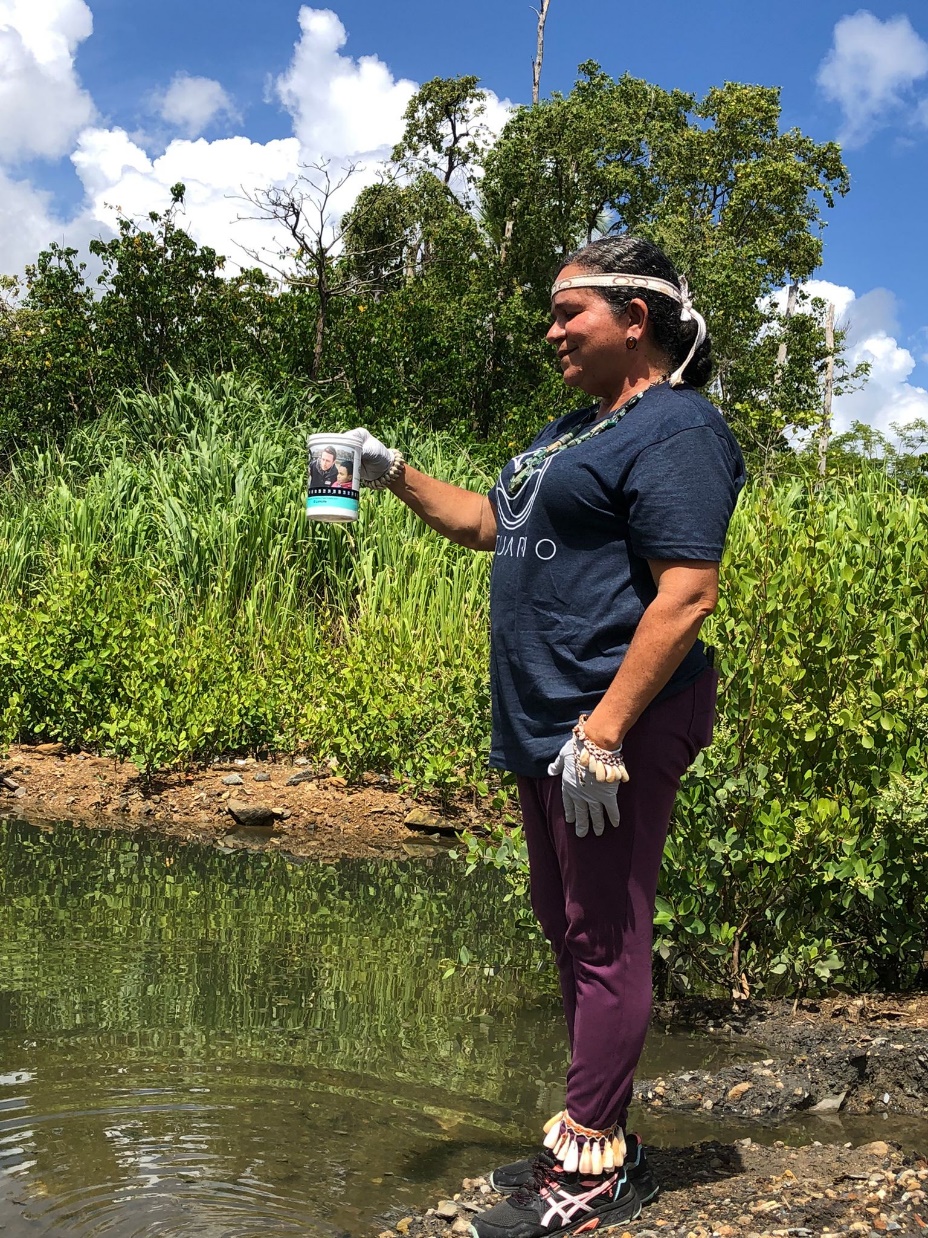 